To enable the Onboard profiling option, do the following.Exit out of the machine software.Go to the following folder.  C:\Program Files\Vitronics Soltec\XPM3\Databases\XMLFind the file called productinfo.xml.  Right click on this, click “open with” and choose notepad.Scroll all the way to the bottom and find the <OPTIONS> section.In this section find <PROFILER>NO</PROFILER>Rename this sections to <PROFILER>YES</PROFILER>Click on File at the top and then Save.  Close the notepad window with the X on the top right side.Start the machine software. Click on Log at the top left side of the screen, then Profiler, and finally Vitronics Soltec Profiler to confirm this is enabled as shown below.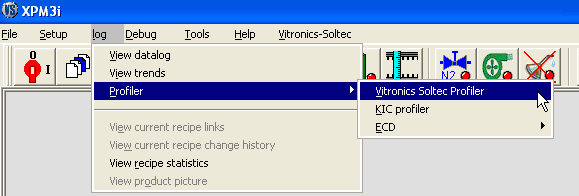 